    Competitor’s Corner 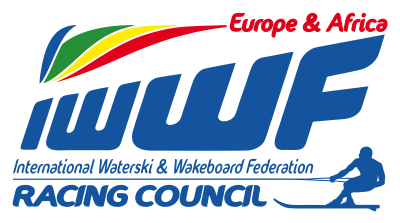 Info – News Bulletin : 3/2015             M.Avella seeking team/tow in 2015Dear racing friendsI guess/hope most teams are getting geared for the 2015 racing season Please be advised that  South African/Spanish skier Marc Avella has been training this winter (see below link to one of the recent trainings) in SA and is currently looking out for a team/tow during the upcoming season.  Teams interested in towing Marc during 2015 pls contact Manel Avella : +27 (0) 71 2398300  or mavella@netactive.co.zahttp://youtu.be/fjqwbEWZYYE training in SALooking forward to seeing you all at the first European race in Ybbs on May 24th !!Yours in Water-ski RacingChris RYDLAthlete’s Rep E&A